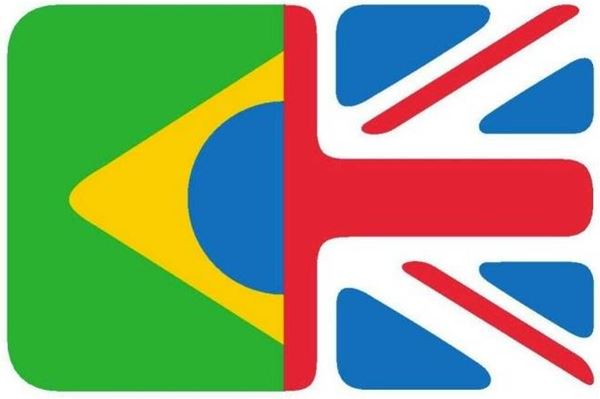 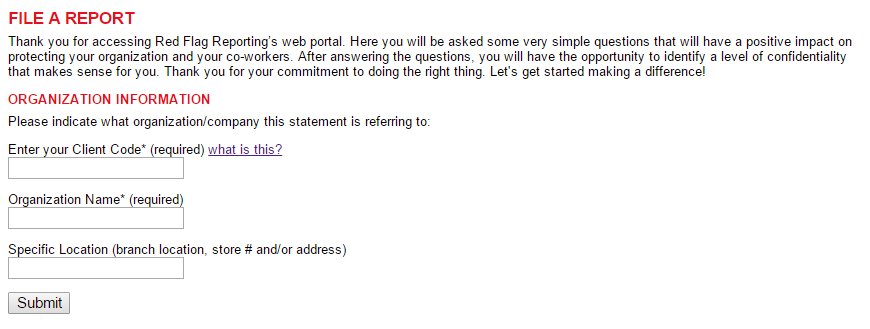 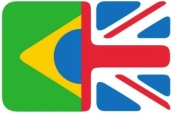 ENVIAR UM RELATÓRIOObrigado por acessar o site Red Flag Reporting. Aqui serão feitas algumas simples perguntas que terão um impacto positivo na proteção da sua organização e dos seus colegas de trabalho. Depois de responder as perguntas, você terá a oportunidade de identificar um nível de confidencialidade que faz sentido para você. Obrigado pelo seu compromisso em fazer a coisa certa. Vamos começar fazendo a diferença!INFORMAÇÃO DA ORGANIZAÇÃOPor favor, indique a qual organização/companhia esta declaração está se referindo:Digite seu Código de Cliente* (requerido) o que é isto?Nome da Organização* (requerido)Localização Específica (localização da filial, loja # e/ou endereço)Enviar-----------------------------------------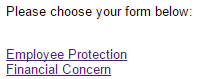 Por favor, escolha seu formulário abaixo:Proteção dos trabalhadoresInteresse financeiro-----------------------------------------Proteção dos trabalhadores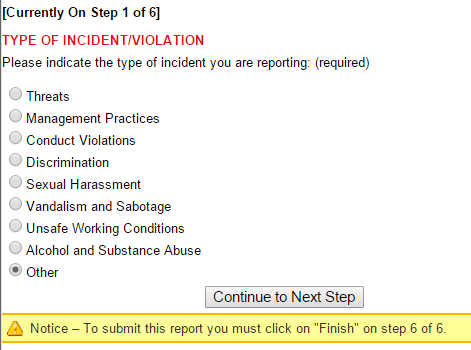 [Atualmente Na Etapa 1 de 6]TIPO DE INCIDENTE/VIOLAÇÃOPor favor, indique o tipo de incidente que você está reportando: (requerido)( ) Ameaças( ) Práticas de Gestão( ) Violações de Conduta( ) Discriminação( ) Assédio Sexual( ) Vandalismo e Sabotagem( ) Condições Inseguras de Trabalho( ) Álcool e Abuso de Substâncias( ) OutroContinue para a Próxima EtapaAviso: Para enviar este relatório você precisa clicar em “Concluir” na etapa 6 de 6.-----------------------------------------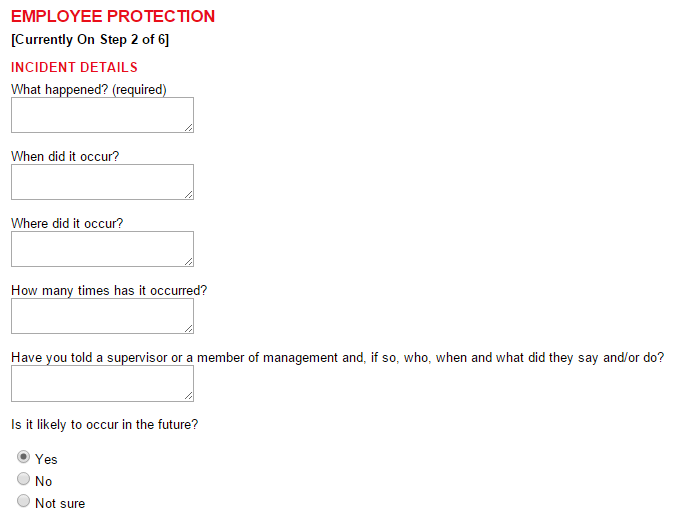 PROTEÇÃO DOS TRABALHADORES[Atualmente Na Etapa 2 de 6]DETALHES DO INCIDENTEO que aconteceu? (requerido)Quando isso ocorreu?Onde isso ocorreu?Quantas vezes isso ocorreu?Você contou a um supervisor ou um membro da administração e, se sim, quem, e o que eles disseram e/ou fizeram?É provável que ocorra no futuro?( ) Sim( ) Não( ) Não tenho certeza-----------------------------------------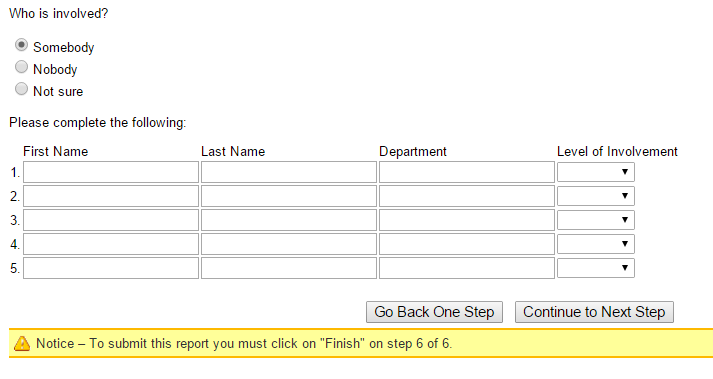 Quem está envolvido?( ) Alguém( ) Ninguém( ) Não tenho certezaPor favor, preencha a seguir:Primeiro Nome		Último Nome		Departamento		Nível de Envolvimento1.2.3.4.5.Voltar Para a Etapa Anterior		Continuar Para a Próxima EtapaAviso: Para enviar este relatório você precisa clicar em “Concluir” na etapa 6 de 6.-----------------------------------------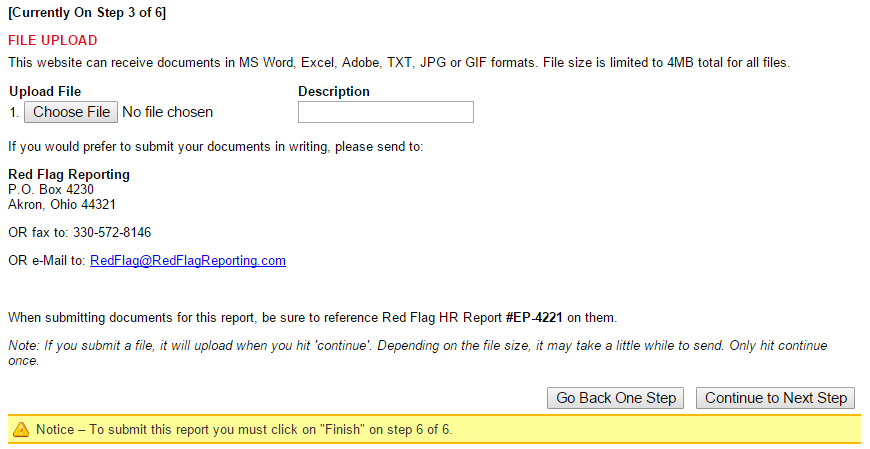 [Atualmente Na Etapa 3 de 6]CARREGAR ARQUIVOEste site pode receber documentos em formato MS Word, Excel, Adobe, TXT, JGP ou GIF. O tamanho total do arquivo é limitado em 4MB para todos os arquivos.Carregar Arquivo			Descrição1. Escolher Arquivo Nenhum Arquivo EscolhidoSe você preferir enviar seus documentos por escrito, por favor envie para:Red Flag ReportingP.O. Box 4230Akron, Ohio 44321OU fax para: 330-572-8146OU e-mail para: RedFlag@RedFlagReporting.comQuando for enviar documentos para este relatório, esteja certo em referenciar Red Flag HR Report #EP-4221 neles.Aviso: Se você enviar um arquivo, ele será carregado quando você apertar “continuar”. Dependendo do tamanho do arquivo, pode demorar um pouco para enviar. Apenas aperte para continuar uma vez.Voltar Para a Etapa Anterior		Continuar Para a Próxima EtapaAviso: Para enviar este relatório você precisa clicar em “Concluir” na etapa 6 de 6.-----------------------------------------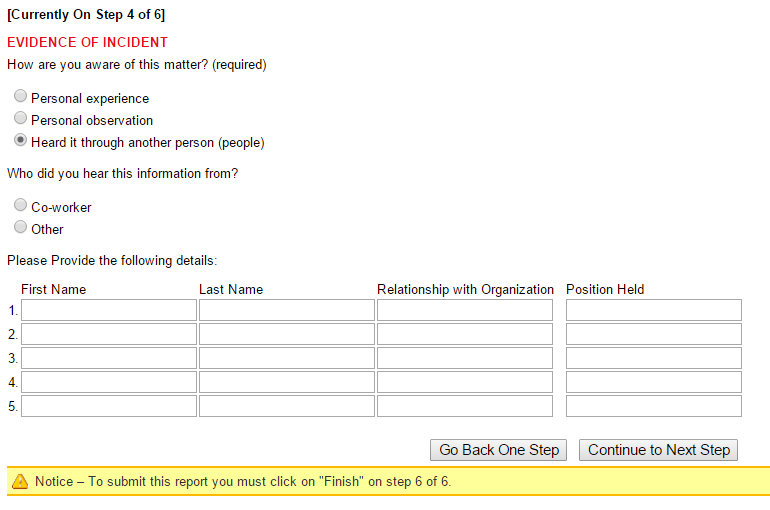 [Atualmente Na Etapa 4 de 6]EVIDÊNCIA DO INCIDENTEComo você está ciente deste problema? (requerido)( ) Experiência pessoal( ) Observação pessoal( ) Ouvi isso através de outra pessoa (pessoas)De quem você ouviu essa informação?( ) Colega de trabalho( ) OutroPor favor, forneça os seguintes detalhes:Primeiro Nome		Último Nome		Relacionamento com a Organização	Cargo Ocupado1.2.3.4.5.Voltar Para a Etapa Anterior		Continuar Para a Próxima EtapaAviso: Para enviar este relatório você precisa clicar em “Concluir” na etapa 6 de 6.-----------------------------------------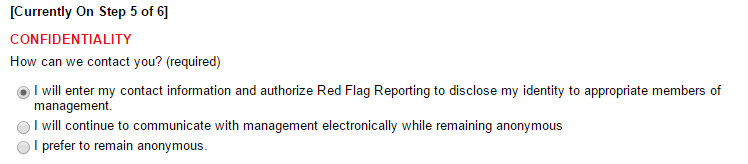 [Atualmente Na Etapa 5 de 6]CONFIDENCIALIDADEComo nós podemos contatá-lo? (requerido)( ) Eu vou digitar minhas informações de contato e autorizar a Red Flag Reporting a divulgar minha identidade para os membros apropriados da gestão.( ) Eu continuarei a me comunicar com a gestão eletrônica permanecendo anônimo. ( ) Eu prefiro permanecer anônimo.-----------------------------------------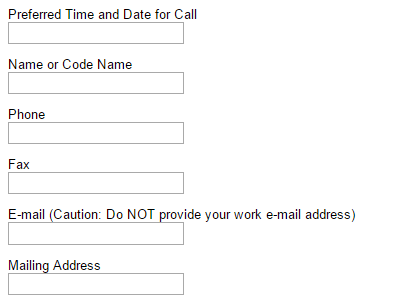 Data e Horário Preferido para ChamadaNome ou CodinomeTelefoneFaxE-mail (Cuidado: Não forneça seu endereço de e-mail corporativo)Endereço Postal-----------------------------------------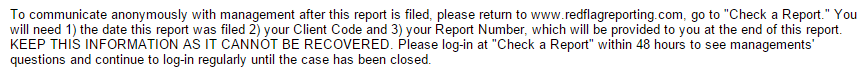 Para comunicar anonimamente com a gestão depois que este relatório for arquivado, por favor, retorne para www.redflagreporting.com, e vá para “Verificar um Relatório.” Você vai precisar 1) a data em que este relatório foi arquivado 2) seu Código de Cliente e 3) seu Número do Relatório, o qual será fornecido para você ao final deste relatório.  MANTENHA ESTA INFORMAÇÃO, UMA VEZ QUE ELA NÃO PODERÁ SER RECUPERADA. Por favor, conecte-se em “Verificar um Relatório” dentro de 48 horas para ver as perguntas das gestões e continuar a acessar regularmente até o caso ser fechado.-----------------------------------------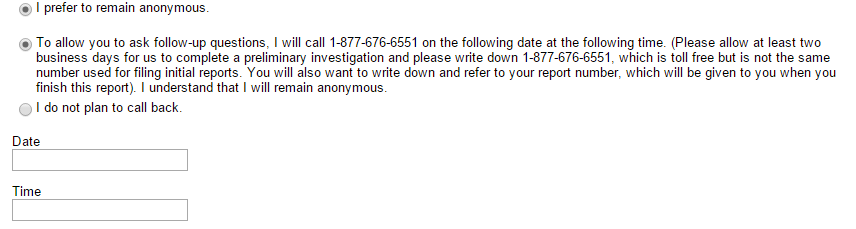 ( ) Eu prefiro permanecer anônimo.( ) Para permitir que você faça perguntas de acompanhamento, eu ligarei para 1-877-676-6551 na seguinte data, no seguinte horário. (Por favor, aguarde pelo menos dois dias úteis para que nós possamos concluir uma investigação preliminar e por favor anote o telefone 1-877-676-6551, que é gratuito, mas não é o mesmo número usado para apresentação de relatórios iniciais. Você também vai querer anotar e consultar seu número do relatório, que será dado a você quando terminar este relatório). Eu entendo que permanecerei anônimo.( ) Eu não planejo ligar de volta.DataHorário-----------------------------------------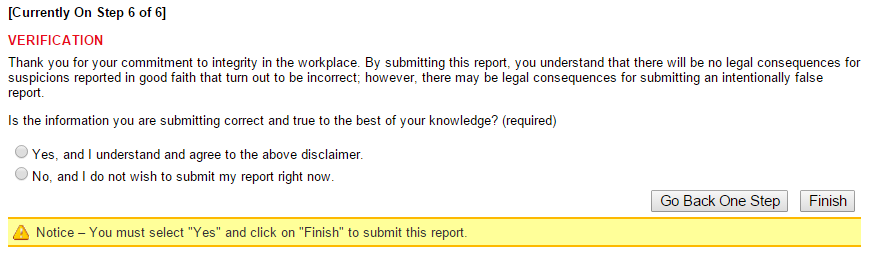 [Atualmente Na Etapa 6 de 6]VERIFICAÇÃOObrigado pelo seu compromisso de integridade no local de trabalho. Ao enviar este relatório, você entende que não haverá consequências legais para suspeitas relatadas de boa-fé que venham a estar erradas, no entanto, pode haver consequências legais por enviar um falso relatório intencionalmente.A informação que você está enviando é correta e verdadeira em acordo com seu domínio de conhecimento? (requerido)( ) Sim, e eu entendo e concordo com a declaração acima.( ) Não, e eu não desejo enviar meu relatório agora.Voltar Para a Etapa Anterior		ConcluirAviso: Para enviar selecionar “Sim” e clicar em “Concluir” para enviar este relatório. -----------------------------------------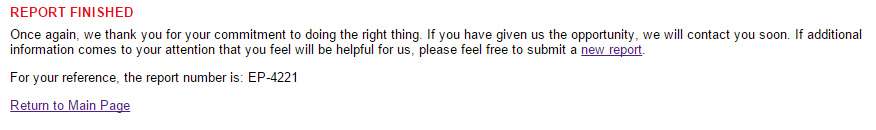 RELATÓRIO FINALMais uma vez, agradecemos pelo seu compromisso em fazer a coisa certa. Se você nos deu a oportunidade, entraremos em contato com você em breve. Se você se deparar com alguma informação adicional que pode ser útil para nós, por favor, sinta-se livre para enviar um novo relatório.Para sua referência, o número do relatório é: EP-4221Retornar ao Menu Principal-----------------------------------------Interesse financeiro [Currently on 1 of 10]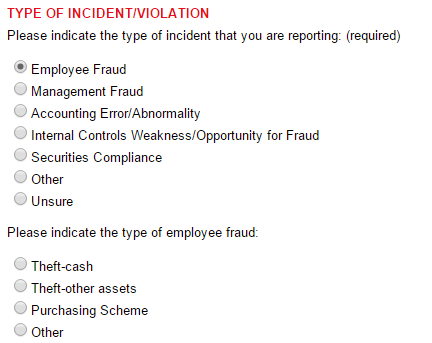 [Atualmente Na Etapa 1 de 10]TIPO DE INCIDENTE/VIOLAÇÃOPor favor, indique o tipo de incidente que você está reportando: (requerido)( ) Fraude de Empregado( ) Fraude de Gestão( ) Erro de Contabilidade/Anormalidade( ) Deficiências nos Controles Internos/Oportunidade de Fraude( ) Cumprimento de Valores( ) Outro( ) IncertoPor favor, indique o tipo de fraude de empregado:( ) Roubo - Dinheiro( ) Roubo – Outros bens( ) Esquema de Compra( ) Outro-----------------------------------------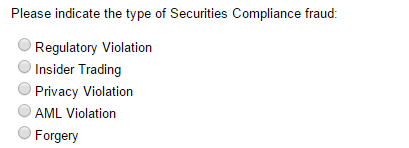 Por favor, indique o tipo de fraude de cumprimento de valores:( ) Violação de Regulamentação( ) Informações Privilegiadas( ) Violação de Privacidade( ) Violação das Leis Anti-lavagem de Dinheiro( ) Falsificação-----------------------------------------[Currently on 2 of 10]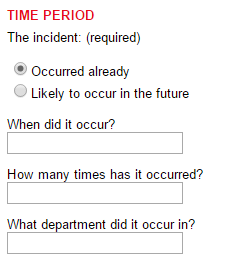 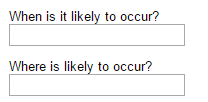 [Atualmente Na Etapa 2 de 10]PERÍODO DE TEMPOO incidente: (requerido)( ) Já ocorreu( ) Provável de ocorrer no futuro.Quando isso ocorreu?Quantas vezes isso ocorreu?Em qual departamento isso ocorreu?Quando é provável que ocorra?Onde é provável que ocorra?-----------------------------------------[Currently on 3 of 10]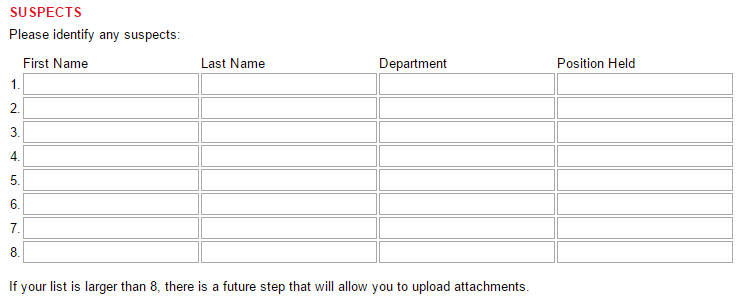 [Atualmente Na Etapa 3 de 10]SUSPEITOSPor favor, identifique os suspeitos:Primeiro Nome		Último Nome		Departamento		Cargo Ocupado1.2.3.4.5.6.7.8.Se sua lista for maior que 8, há uma etapa no futuro que lhe permitirá carregar anexos.-----------------------------------------[Currently on 4 of 10]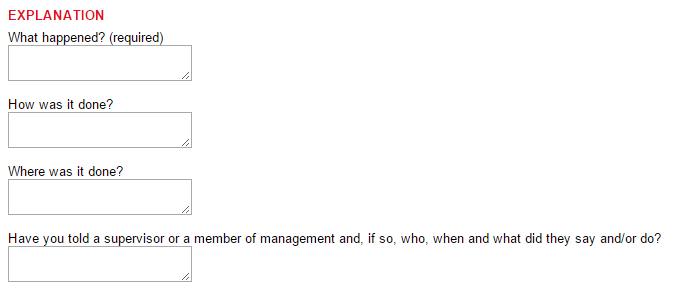 [Atualmente Na Etapa 4 de 10]EXPLICAÇÃOO que aconteceu? (requerido)Como foi feito?Onde foi feito?Você contou a um supervisor ou um membro da administração e, se sim, quem, quando e o que eles disseram e/ou fizeram?-----------------------------------------[Currently on 5 of 10]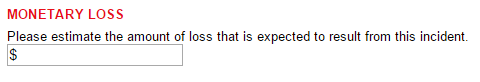 [Atualmente Na Etapa 5 de 10]PERDA MONETÁRIAPor favor, estime a quantidade de perda que é esperada como resultado deste incidente.-----------------------------------------[Currently on 6 of 10]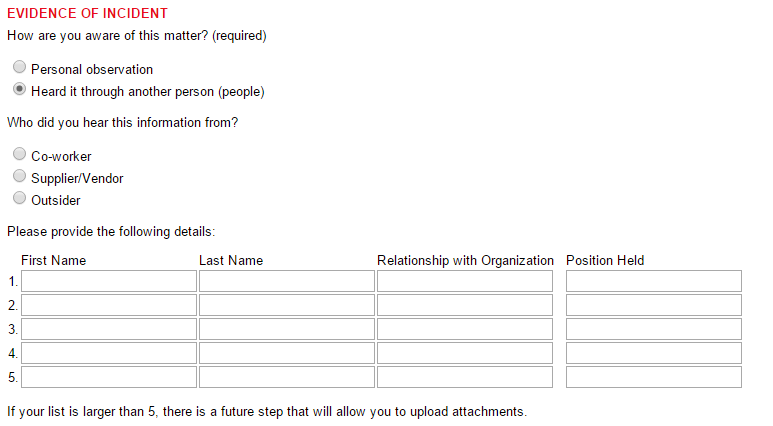  [Atualmente Na Etapa 6 de 10]EVIDÊNCIA DO INCIDENTEComo você está ciente deste problema? (requerido)( ) Experiência pessoal( ) Observação pessoal( ) Ouvi isso através de outra pessoa (pessoas)De quem você ouviu essa informação?( ) Colega de trabalho( ) Outro( ) OutroPor favor, forneça os seguintes detalhes:Primeiro Nome		Último Nome		Relacionamento com a Organização	Cargo Ocupado1.2.3.4.5.-----------------------------------------[Currently on 7 of 10]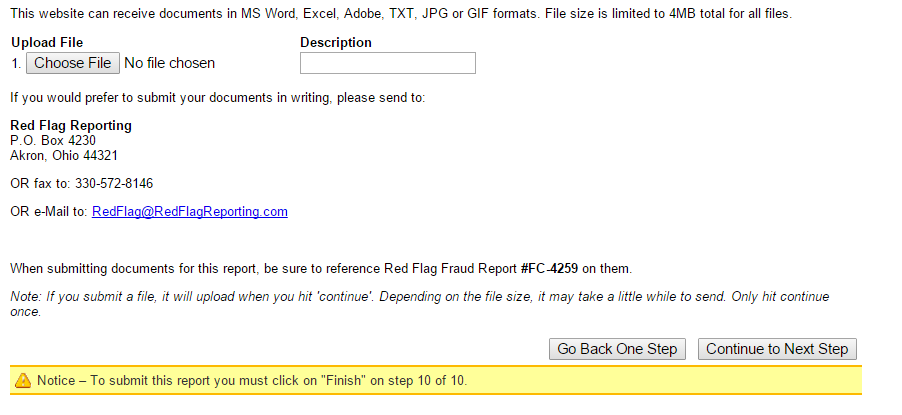 [Atualmente Na Etapa 7 de 10]CARREGAR ARQUIVOEste site pode receber documentos em formato MS Word, Excel, Adobe, TXT, JGP ou GIF. O tamanho total do arquivo é limitado em 4MB para todos os arquivos.Carregar Arquivo			Descrição1. Escolher Arquivo Nenhum Arquivo EscolhidoSe você preferir enviar seus documentos por escrito, por favor envie para:Red Flag ReportingP.O. Box 4230Akron, Ohio 44321OU fax para: 330-572-8146OU e-mail para: RedFlag@RedFlagReporting.comQuando for enviar documentos para este relatório, esteja certo em referenciar Red Flag HR Report #EP-4221 neles.Aviso: Se você enviar um arquivo, ele será carregado quando você apertar “continuar”. Dependendo do tamanho do arquivo, pode demorar um pouco para enviar. Apenas aperte para continuar uma vez.-----------------------------------------[Currently on 8 of 10]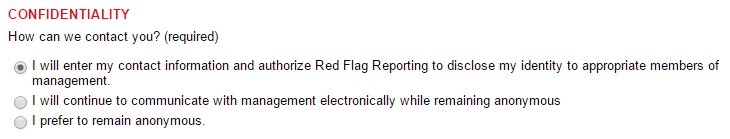 [Atualmente Na Etapa 8 de 10]CONFIDENCIALIDADEComo nós podemos contatá-lo? (requerido)( ) Eu vou digitar minhas informações de contato e autorizar a Red Flag Reporting a divulgar minha identidade para os membros apropriados da gestão.( ) Eu continuarei a me comunicar com a gestão eletrônica permanecendo anônimo. ( ) Eu prefiro permanecer anônimo.-----------------------------------------Data e Horário Preferido para ChamadaNome ou CodinomeTelefoneFaxE-mail (Cuidado: Não forneça seu endereço de e-mail corporativo)Endereço Postal-----------------------------------------Para comunicar anonimamente com a gestão depois que este relatório for arquivado, por favor, retorne para www.redflagreporting.com, e vá para “Verificar um Relatório.” Você vai precisar 1) a data em que este relatório foi arquivado 2) seu Código de Cliente e 3) seu Número do Relatório, o qual será fornecido para você ao final deste relatório.  MANTENHA ESTA INFORMAÇÃO, UMA VEZ QUE ELA NÃO PODERÁ SER RECUPERADA. Por favor, conecte-se em “Verificar um Relatório” dentro de 48 horas para ver as perguntas das gestões e continuar a acessar regularmente até o caso ser fechado.-----------------------------------------( ) Eu prefiro permanecer anônimo.( ) Para permitir que você faça perguntas de acompanhamento, eu ligarei para 1-877-676-6551 na seguinte data, no seguinte horário. (Por favor, aguarde pelo menos dois dias úteis para que nós possamos concluir uma investigação preliminar e por favor anote o telefone 1-877-676-6551, que é gratuito, mas não é o mesmo número usado para apresentação de relatórios iniciais. Você também vai querer anotar e consultar seu número do relatório, que será dado a você quando terminar este relatório). Eu entendo que permanecerei anônimo.( ) Eu não planejo ligar de volta.DataHorário-----------------------------------------[Currently on 9 of 10]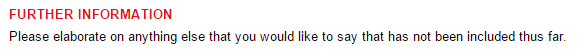 [Atualmente Na Etapa 9 de 10]INFORMAÇÕES ADICIONAISPor favor, elabore sobre qualquer outra coisa que você gostaria de dizer que não foi incluída até agora.-----------------------------------------[Currently on 10 of 10]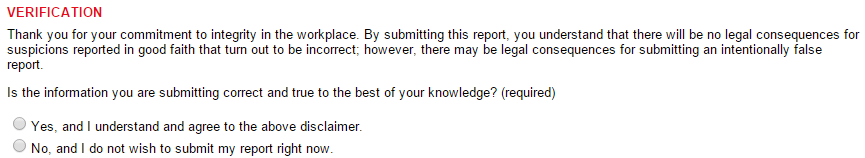 [Atualmente Na Etapa 10 de 10]VERIFICAÇÃOObrigado pelo seu compromisso de integridade no local de trabalho. Ao enviar este relatório, você entende que não haverá consequências legais para suspeitas relatadas de boa-fé que venham a estar erradas, no entanto, pode haver consequências legais por enviar um falso relatório intencionalmente.A informação que você está enviando é correta e verdadeira em acordo com seu domínio de conhecimento? (requerido)( ) Sim, e eu entendo e concordo com a declaração acima.( ) Não, e eu não desejo enviar meu relatório agora.-----------------------------------------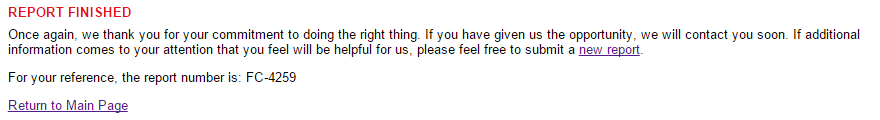 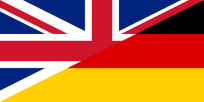 RELATÓRIO FINALMais uma vez, agradecemos pelo seu compromisso em fazer a coisa certa. Se você nos deu a oportunidade, entraremos em contato com você em breve. Se você se deparar com alguma informação adicional que pode ser útil para nós, por favor, sinta-se livre para enviar um novo relatório.Para sua referência, o número do relatório é: FC-4259Retornar ao Menu Principal